TrouvéChaton d’environ 3 mois, non pucé.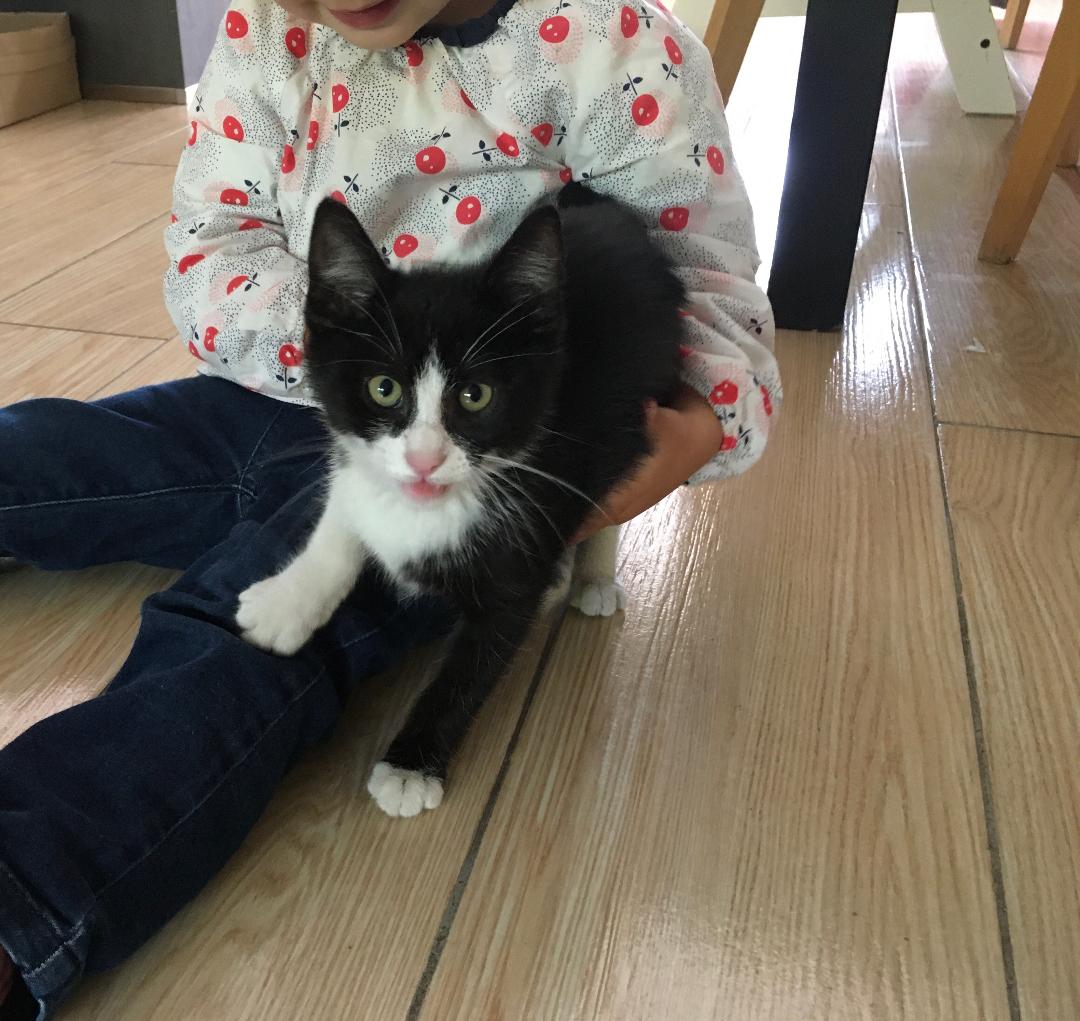 06.64.75.84.62